Сентябрьский бум на рынке легковых автомобилей и LCVРынок новых LCV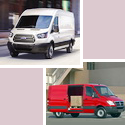 По итогам января-сентября 2020 г. продажи новых LCV составили 75,50 тыс. ед. – на 8,7% меньше, чем в аналогичном периоде 2019 г.Рынок новых LCV в сентябре показал лучший результат за 2020 г. - 11,29 тыс. ед. Это на 19,1% больше результата сентября 2019 г.Лидер рынка – GAZ – в сентябре 2020 г. реализовал 3,96 тыс. ед. легкой коммерческой техники, что на 3,6% меньше результата сентября 2019 г. Также в ТОР-3 традиционно вошли UAZ и FORD, продажи которых увеличились на 8,6% и 53,3% соответственно. Среди первой десятки брендов только GAZ и VOLKSWAGEN показали отрицательную динамику продаж в сентябре: -3,6% и -22,4% соответственно. В сентябре текущего года наибольший рост продаж LCV отмечен у HYUNDAI – практически в 5 раз больше, чем в сентябре 2019 г.Рынок новых LCV, ТОР-10 брендов, 
сентябрь 2020 г./ 2019 г., тыс. ед.Источник: Russian Automotive Market ResearchРейтинг регионов по продаже новых LCV в сентябре 2020 г. возглавили Москва, Московская область и Санкт-Петербург. Ряд региональных рынков из ТОР-20 продемонстрировал отрицательную динамику продаж: Ростовская, Новосибирская, Кемеровская и Воронежская области. В Санкт-Петербурге, Республике Башкортостан и Иркутской области рост продаж новых LCV превысил 30%.Рынок новых LCV, ТОР-20 регионов, 
сентябрь 2020 г./ 2019 г., тыс. ед.Источник: Russian Automotive Market ResearchРынок новых LCV, ТОР-10 брендов, 
январь-сентябрь 2020 г./ 2019 г., тыс. ед.Источник: Russian Automotive Market ResearchРынок новых LCV, ТОР-20 регионов, 
январь-сентябрь 2020 г./ 2019 г., тыс. ед.Источник: Russian Automotive Market ResearchРынок новых легковых автомобилей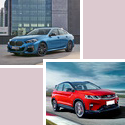 По итогам девяти месяцев 2020 г. на российском рынке реализован 1 млн 15,8 тыс. ед. новых легковых автомобилей, что на 9,8% меньше результата девяти месяцев 2019 г.Рынок новых легковых автомобилей в сентябре 2020 г. вырос на 8,4% относительно сентября 2019 г. до 133,80 тыс. ед.Продажи лидера рынка – марки LADA – в сентябре 2020 г. увеличились на 15,7% и составили 29,27 тыс. ед. Также в ТОР-3 традиционно вошли KIA и HYUNDAI, продажи которых выросли на 7,9% и 19,2%, соответственно.В сентябре 2020 г. среди ТОР-15 брендов сокращение продаж зафиксировано у премиальной марки MERCEDES-BENZ, а также у японских TOYOTA, NISSAN и MAZDA. Китайские бренды GEELY и CHERY нарастили продажи новых легковых автомобилей практически в 3 раза.Рынок новых легковых автомобилей, ТОР-15 брендов, 
сентябрь 2020 г./ 2019 г., тыс. ед.Источник: Russian Automotive Market ResearchРейтинг регионов по продаже новых легковых автомобилей в сентябре 2020 г. возглавила Москва. Вторым по продажам стал Санкт-Петербург, обогнав Московскую область.В сентябре текущего года практически на всех ТОР-20 региональных рынках отмечен рост продаж новых легковых автомобилей. Исключение составили Москва, Республика Татарстан и Краснодарский край.Рынок новых легковых автомобилей, ТОР-20 регионов, 
сентябрь 2020 г./ 2019 г., тыс. ед.Источник: Russian Automotive Market ResearchРынок новых легковых автомобилей, ТОР-15 брендов, 
январь-сентябрь 2020 г./ 2019 г., тыс. ед.Источник: Russian Automotive Market ResearchРынок новых легковых автомобилей, ТОР-20 регионов, 
январь-сентябрь 2020 г./ 2019 г., тыс. ед.Источник: Russian Automotive Market ResearchМаркаСентябрь 2019Сентябрь 2020Динамика продаж, %GAZ4,113,96-3,6UAZ1,511,648,6FORD1,071,6453,3LADA0,841,1233,3TOYOTA0,250,52108,0VOLKSWAGEN0,580,45-22,4PEUGEOT0,150,34126,7MERCEDES-BENZ 0,110,32190,9CITROEN0,110,29163,6HYUNDAI0,050,24380,0ТОР-108,7810,5219,8Другие0,700,7710,0Всего9,4811,2919,1РегионСентябрь 2019Сентябрь 2020Динамика продаж, %Москва1,561,655,8Московская область0,750,9222,7Санкт-Петербург0,550,9063,6Краснодарский край0,340,4017,6Республика Татарстан 0,370,370,0Нижегородская область 0,280,307,1Свердловская область0,260,287,7Республика Башкортостан 0,200,2630,0Ростовская область0,280,25-10,7Красноярский край 0,200,2210,0Самарская область 0,200,2210,0Пермский край0,160,2025,0Челябинская область 0,180,2011,1Ханты-Мансийский АО0,190,205,3Иркутская область 0,150,2033,3Новосибирская область0,190,17-10,5Кемеровская область 0,150,14-6,7Тюменская область0,110,1427,3Ставропольский край0,120,1416,7Воронежская область0,190,13-31,6ТОР-206,437,2913,4Другие3,054,0031,1Всего9,4811,2919,1МаркаЯнварь-сентябрь 2019Январь-сентябрь 2020Динамика продаж, %GAZ35,3531,04-12,2UAZ14,6311,94-18,4FORD8,809,558,5LADA6,977,193,2VOLKSWAGEN5,123,95-22,9TOYOTA2,152,04-5,1MITSUBISHI1,301,4713,1MERCEDES-BENZ1,551,42-8,4PEUGEOT1,211,296,6VIS1,331,18-11,3ТОР-1078,4171,07-9,4Другие4,314,432,8Всего82,7275,50-8,7РегионЯнварь-сентябрь 2019Январь-сентябрь 2020Динамика продаж, %Москва12,6910,36-18,4Московская область6,376,12-3,9Санкт-Петербург4,664,48-3,9Краснодарский край3,242,69-17,0Республика Татарстан2,812,53-10,0Свердловская область2,242,19-2,2Нижегородская область2,281,97-13,6Ростовская область1,891,82-3,7Ханты-Мансийский АО1,861,63-12,4Республика Башкортостан 1,991,62-18,6Самарская область 1,841,61-12,5Челябинская область1,461,598,9Красноярский край1,451,514,1Иркутская область1,301,429,2Пермский край1,251,347,2Новосибирская область1,591,29-18,9Тюменская область1,171,235,1Ставропольский край1,211,13-6,6Воронежская область1,381,06-23,2Кемеровская область1,260,99-21,4ТОР-2053,9448,58-9,9Другие28,7826,92-6,5Всего82,7275,50-8,7МаркаСентябрь 2019Сентябрь 2020Динамика продаж, %LADA25,3029,2715,7KIA18,0419,477,9HYUNDAI14,1316,8419,2RENAULT 10,8211,203,5VOLKSWAGEN8,649,226,7TOYOTA 7,747,65-1,2SKODA6,126,526,5NISSAN5,185,05-2,5BMW3,044,3643,4MERCEDES-BENZ3,643,27-10,2MITSUBISHI2,522,8713,9GEELY0,742,06178,4MAZDA2,491,64-34,1CHERY0,501,42184,0AUDI1,231,4215,4ТОР-15110,13122,2611,0Другие13,2711,54-13,0Всего123,40133,808,4РегионСентябрь 2019Сентябрь 2020Динамика продаж, %Москва19,6318,13-7,6Санкт-Петербург 9,6310,549,4Московская область9,5510,479,6Республика Татарстан5,985,73-4,2Краснодарский край5,085,07-0,2Республика Башкортостан 4,574,989,0Свердловская область4,084,448,8Самарская область3,604,3520,8Челябинская область3,043,7322,7Ростовская область3,073,4813,4Нижегородская область2,923,3013,0Пермский край2,512,697,2Ханты-Мансийский АО 1,942,2415,5Воронежская область 1,972,1911,2Ставропольский край 1,972,138,1Волгоградская область 1,792,1218,4Оренбургская область1,582,0429,1Саратовская область1,642,0223,2Кемеровская область 1,791,916,7Новосибирская область1,551,688,4ТОР-2087,8993,246,1Другие35,5140,5614,2Всего123,40133,808,4МаркаЯнварь-сентябрь 2019Январь-сентябрь 2020Динамика продаж, %LADA246,90212,28-14,0KIA154,57142,18-8,0HYUNDAI124,72116,49-6,6RENAULT100,1386,14-14,0VOLKSWAGEN72,0571,22-1,2TOYOTA71,1462,55-12,1SKODA55,8760,999,2NISSAN47,0041,01-12,7BMW28,2129,183,4MERCEDES-BENZ28,1726,36-6,4MITSUBISHI27,8922,10-20,8MAZDA21,7818,65-14,4LEXUS15,1714,05-7,4DATSUN15,8711,72-26,1HAVAL6,3111,1877,2ТОР-151 015,78926,10-8,8Другие110,2989,73-18,6Всего1 126,071 015,83-9,8РегионЯнварь-сентябрь 2019Январь-сентябрь 2020Динамика продаж, %Москва186,36139,99-24,9Московская область87,0980,37-7,7Санкт-Петербург82,1570,57-14,1Республика Татарстан49,7744,91-9,8Краснодарский край44,1038,71-12,2Республика Башкортостан40,0136,46-8,9Свердловская область35,3834,67-2,0Самарская область35,7533,80-5,5Челябинская область28,8328,47-1,2Ростовская область27,3026,18-4,1Нижегородская область25,6024,73-3,4Пермский край22,9720,70-9,9Воронежская область18,5817,61-5,2Волгоградская область17,4516,95-2,9Ставропольский край18,8916,53-12,5Ханты-Мансийский АО18,9216,29-13,9Кемеровская область16,3315,34-6,1Оренбургская область14,8915,312,8Саратовская область15,5115,17-2,2Тюменская область13,0912,66-3,3ТОР-20798,97705,42-11,7Другие327,10310,41-5,1Всего1 126,071 015,83-9,8